Scholastic Summer Reading Challenge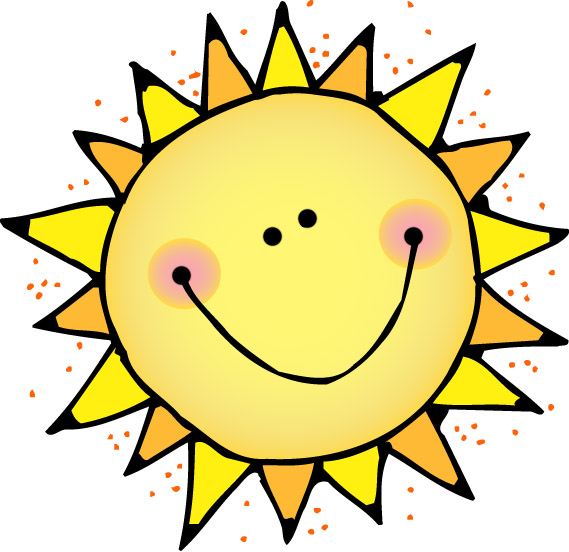 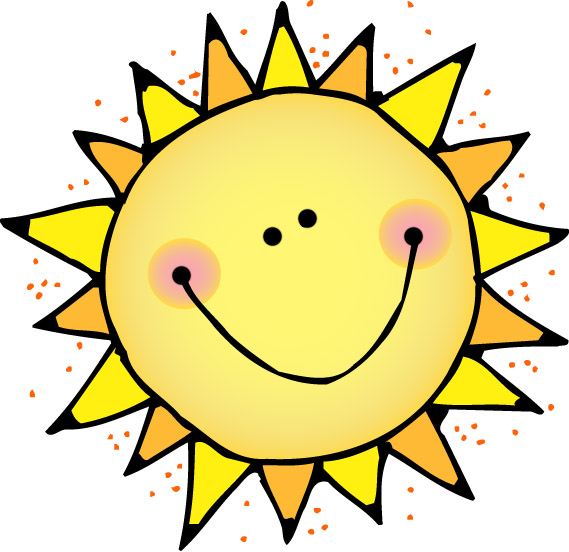 Starting on May 4th, the students of New River Elementary School were enrolled in a summer reading challenge through Scholastic. The Scholastic Summer Reading Challenge is a free online program designed to motivate and excite your kids around reading books this summer. Kids can log the minutes they spend reading each day. As a school, we are working towards reading the most minutes and winning a visit from Michael Northrop, author of “Plunked”. Please help your child log their minutes each day at http://www.scholastic.com/ups/campaigns/src-2015/kids